МУНИЦИПАЛЬНОЕБЮДЖЕТНОЕ ОБЩЕОБРАЗОВАТЕЛЬНОЕ УЧРЕЖДЕНИЕСРЕДНЯЯ ОБЩЕОБРАЗОВАТЕЛЬНАЯШКОЛА №24 ИМЕНИ ЗАСЛУЖЕННОГО УЧИТЕЛЯ ШКОЛЫ РСФСР МИХАИЛА БОРИСОВИЧА РАКОВСКОГО г. ЛИПЕЦКАДОПОЛНИТЕЛЬНАЯОБЩЕОБРАЗОВАТЕЛЬНАЯ ПРОГРАММАМУНИЦИПАЛЬНОГО БЮДЖЕТНОГО ОБЩЕОБРАЗОВАТЕЛЬНОГО УЧРЕЖДЕНИЯСРЕДНЕЙ ШКОЛЫ № 24 ИМЕНИ ЗАСЛУЖЕННОГО УЧИТЕЛЯ ШКОЛЫ РСФСР МИХАИЛА БОРИСОВИЧА РАКОВСКОГО Г.ЛИПЕЦКА ДОПОЛНИТЕЛЬНОЕ ОБРАЗОВАНИЕ ДЕТЕЙ И ВЗРОСЛЫХ(ПОДВИД ДОПОЛНИТЕЛЬНОГО ОБРАЗОВАНИЯ)2017-2018 УЧЕБНЫЙ ГОД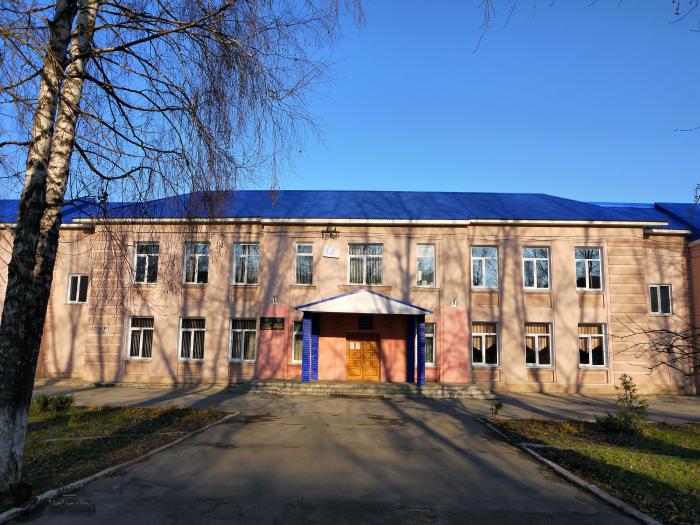 ЛИПЕЦК  2017 Г.ПОЯСНИТЕЛЬНАЯ ЗАПИСКАСогласно Федеральному закону Российской Федерации от 29 декабря 2012 г. N 273-ФЗ "Об образовании в Российской Федерации" существует отдельный вид образования – дополнительное. Оно направлено на формирование и развитие творческих способностей детей и взрослых, удовлетворение их индивидуальных потребностей в интеллектуальном, нравственном и физическом совершенствовании, формирование культуры здорового и безопасного образа жизни, укрепление здоровья, а также на организацию их свободного времени. Дополнительное образование детей обеспечивает их адаптацию к жизни в обществе, профессиональную ориентацию, а также выявление и поддержку детей, проявивших выдающиеся способности.Дополнительное образование детей – целенаправленный процесс воспитания, развития личности и обучения посредством реализации дополнительных образовательных программ, оказания дополнительных образовательных услуг и информационно-образовательной деятельности за пределами основных образовательных программ в интересах обучающихся, государства.Актуальность дополнительной общеобразовательной программы. В условиях динамических изменений современной жизни и стремительного обновления знаний возникла необходимость создания гибкой и динамичной системы всеобщего образования, основанной на интеграции общего и дополнительного образования. Являясь широким и благодатным фоном для освоения общего образования, дополнительное образование позволяет создавать условия для оптимального развития личности и наиболее полного удовлетворения образовательных потребностей детей и их родителей. Поскольку не все дети обладают способностями к академическому учению, реализация способностей школьников в других сферах деятельности положительно сказывается на результатах общего образования.Система дополнительного образования, включающая в себя все разнообразие направлений, обеспечивающих интересы людей всех возрастов, предоставляет большие возможности для сохранения и изучения педагогических традиций и, одновременно, позволяет внедрять самые современные методы обучения, развития и воспитания, основанные на гуманистических ценностях педагогики сотрудничества. Именно в системе дополнительного образования стал возможным действительно индивидуальный подход к ребенку, свободный от жесткой оценки и регламентации.Многочисленные объединения (кружки, студии, спортивные секции), проектная деятельность воспитывают людей, характер которых формируется под воздействием свободного творческого процесса.Очевидно, что на современном этапе необходимо объективно осмыслить реальное состояние системы дополнительного образования в целом и целенаправленно развивать продуктивные, проверенные временем и подтвержденные педагогической наукой направления.Настоящая дополнительная общеобразовательная программа  муниципального бюджетного общеобразовательного учреждения средней школы №24 им. М.Б. Раковского г. Липецка  направлена на формирование общей культуры учащихся, их духовно-нравственное, социальное, личностное и интеллектуальное развитие, на создание основы для самостоятельной деятельности, обеспечивающей социальную успешность, развитие творческих способностей, саморазвитие и самосовершенствование, сохранение и укрепление здоровья учащихся.Программа разработана	на основании нормативных правовых документов:Федеральный закон от 29.12.2012 № 273-ФЗ «Об образовании в Российской Федерации»;Постановление   Правительства   РФ  от   15.04.2014   №   295 «Об  утверждении Российской Федерации «Развитие образования на 2013-2020 годы»;	государственной программы Российской Федерации «Развитие образования на 2013-2020 годы»;Распоряжение Правительства Российской Федерации от 04.09.2014 № 1726-р «Об утверждении Концепции развития дополнительного образования детей»;Распоряжение Правительства РФ от 24.04.2015 N 729-р «Об утверждении плана мероприятий на 2015-2020 годы по реализации концепции развития дополнительного образования детей";Приказ Минобрнауки РФ от 29.08.2013 № 1008 «Об утверждении Порядка организации и осуществления образовательной деятельности по дополнительным общеобразовательным программам»;Постановление Правительства РФ от 15.08.2013 № 706 «Об утверждении Правил оказания платных образовательных услуг»;Постановление Главного государственного санитарного врача РФ от 29.12.2010 № 189 «Об утверждении СанПиН 2.4.2.2821-10 «Санитарно-эпидемиологические требования к условиям и организации обучения в общеобразовательных учреждениях»;Постановление Главного государственного санитарного врача РФ от 04.07.2014 № 41 «Об утверждении СанПиН 2.4.4.3172-14 «Санитарно-эпидемиологические требования к устройству, содержанию и организации режима работы образовательных организаций дополнительного образования детей»;Устав МБОУ СОШ №24 им М.Б. Раковского г. Липецка.«Положение о порядке приема граждан на обучение по дополнительным общеобразовательным программам, а также на места с оплатой стоимости обучения физическими и (или) юридическими лицами»«Положение о формах, периодичности, порядке проведения текущего контроля успеваемости и промежуточной аттестации обучающихся по дополнительным общеобразовательным программам».Система дополнительного образования Общеобразовательной организации подвижна и выстраивается в соответствии со следующими принципами:свободный выбор детьми дополнительных общеобразовательных программ в соответствии с их способностями, склонностями и интересами;многообразие	видов	дополнительных	общеобразовательных	программ,	удовлетворяющих	разнообразные интересы детей;непрерывность	дополнительного	образования,	преемственность	дополнительных	общеобразовательных программ, возможность их сочетания, коррекции в процессе освоения;творческое сотрудничество педагогических работников детей;сохранение психического и физического здоровья детей.Программа адресована:учащимся и их родителям (законным представителям)для информирования о целях, содержании, организации и предполагаемых результатах деятельности Общеобразовательной организации по достижению учащимися образовательных результатов в области дополнительного образования;учителям для углубления понимания смыслов образования и в качестве ориентира в практической образовательной деятельности;администрации для регулирования взаимоотношений субъектов образовательного процесса. Программа разработана для реализации в 2017-2018 учебном году.ЦЕЛИ И ЗАДАЧИ:Основная цель дополнительного образования – развитие мотиваций личности к познанию и творчеству, реализация дополнительных общеобразовательных программ в интересах личности. Создание оптимальных педагогических условий для всестороннего удовлетворения потребностей учащихся и развития личности, для эмоционального благополучия каждого ребёнка, их индивидуальных склонностей и способностей, для создания ситуации успеха и самореализации, мотивации личности к познанию и творчеству.Задачи:Сформировать систему дополнительного образования в школе, способную дать возможность каждому ребенку выбрать себе занятие по душе, позволяющую создать условия для полной занятости обучающихся.Охватить максимальное количество обучающихся дополнительным образованием.Сформировать условия для успешности обучающихся.Организовать социально-значимый досуг.Разработать	и	реализовать	дополнительные	образовательные,	культурно-досуговые программы максимально удовлетворяющие запросам обучающихся.Способствовать интеллектуальному, творческому, физическому развитию детей и подростков.Предупредить асоциальное поведение обучающихся; обеспечить занятость подростков «группы риска».Повысить творческий потенциал педагогических кадров; обеспечить использование инновационных педагогических идей, образовательных моделей, технологий; создать методическую копилку дополнительного образованияВ школе.Создание условий для укрепления психического и физического здоровья ребёнка через создание объединений общекультурной и спортивной направленности.Создание новых объединений по интересам через привлечение большего количества педагогов к организации дополнительного образования.При разработке Программы учтены следующие условия:вариативность;доступность;востребованность;ресурсное обеспечение.Режим работы:Очень важно то, что дополнительное образование осуществляется круглогодично («образование без каникул»), поскольку в летний период в его рамках могут организовываться профильные лагеря и сборы, экспедиции и поисковые отряды, самостоятельная исследовательская, творческая деятельность детей. Этим обеспечивается отсутствие строго фиксированных сроков его завершения, своего рода перманентность образовательного процесса.Занятия возможны практически с любого возраста (от 5,5 до 18 лет), при любом уровне предшествующей подготовки ребенок может включиться в интересующее его направление деятельности. Дополнительно образовываться – никогда не поздно, и это делает данную сферу существенным фактором непрерывного образования личности. КОНЦЕПТУАЛЬНАЯ ОСНОВАДОПОЛНИТЕЛЬНОГО ОБРАЗОВАНИЯ ДЕТЕЙ В МБОУ СОШ №24 ИМ. М.Б. РАКОВСКОГО Г.ЛИПЕЦКАГлавной специфической чертой развития дополнительного образования в школе должна быть опора на содержание основного образования. Интеграция основного и дополнительного образования может обеспечить:целостность всей образовательной системы школы со всем еѐ многообразием;определѐнную стабильность и постоянное развитие;необходимый уровень знаний, умений, навыков обучающихся и развитие их эмоционально-образной сферы, формирование духовно-нравственных качеств, социальной активности;сохранение определенного консерватизма системы и более активного использования инновационных педагогических идей, образовательных моделей, технологий;поддержку существующих школьных традиций и поиск новых путей организации жизни ученического и педагогического коллективов;сохранение лучших сил педагогического коллектива и приглашение новых людей, готовых работать с детьми.ПОРЯДОК ОРГАНИЗАЦИИ И ОСУЩЕСТВЛЕНИЯ ОБРАЗОВАТЕЛЬНОЙ ДЕЯТЕЛЬНОСТИ ПО РЕАЛИЗАЦИИ ДОПОЛНИТЕЛЬНОЙ ОБЩЕОБРАЗОВАТЕЛЬНОЙ ПРОГРАММЫПрием на обучение по дополнительным общеобразовательным программам в общеобразовательной организации осуществляется по двум схемам:общедоступная (набор всех желающих осваивать данную программу);предварительный отбор, направленный на выявление лиц, которые по своим способностям, качествам организма и личности наиболее подходят к особенностям осваиваемой образовательной программы.Прием на обучение по дополнительным общеобразовательным программам проводится на условиях, определяемых локальными нормативными актами Общеобразовательной организации. Данный локальный нормативный акт размещается на официальном сайте Общеобразовательной организации в сети «Интернет».Дополнительная общеобразовательная программа реализуется в Общеобразовательной организации в течение учебного года в соответствии с условиями договора, заключаемого Общеобразовательной организацией с родителями (законными представителями) несовершеннолетних учащихся.Образовательный процесс организован в объединениях по интересам, сформированных в группы учащихся одного возраста или разных возрастных категорий (разновозрастные группы), являющиеся основным составом объединения (например, клубы, секции, кружки, лаборатории, студии, творческие коллективы, ансамбли, театры) (далее - объединения), а также индивидуально.В работе объединений при наличии условий и согласия руководителя объединения могут участвовать совместно с несовершеннолетними учащимися их родители (законные представители) без включения в основной состав.Каждый учащийся имеет право заниматься в нескольких объединениях, менять их. Занятия в объединениях могут проводиться по группам, индивидуально или всем составом объединения. Допускается сочетание различных форм получения образования и форм обучения. Занятия в объединениях могут проводиться в форме лекций, практических работ, семинаров, конференций, игр, соревнований, экскурсий, походов в театр, прогулок, индивидуальных консультаций или бесед. Форму занятий выбирает сам педагог в соответствии с поставленными задачами. На своих занятиях педагоги используют индивидуальный идифференцированный подходы к организации деятельности в объединении, которые способствуют вовлечению каждого ребенка в деятельность, поддержку талантливых и одаренных детей. Количество учащихся в объединении, их возрастные категории, а также продолжительность учебных занятий в объединении зависят от цели, задач и направленности дополнительных общеобразовательных программ.При реализации дополнительных общеобразовательных программ могут предусматриваться как аудиторные, так и внеаудиторные (самостоятельные) занятия, которые проводятся по группам или индивидуально.Учащиеся вправе осваивать наряду с учебными предметами, курсами (модулями) по осваиваемой образовательной программе любые другие учебные предметы, курсы, дисциплины (модули), дополнительные общеобразовательные программы (в том числе реализуемые в рамках платных образовательных и иных услуг).Реализация дополнительных общеобразовательных программ осуществляется в период времени, свободный от учебных занятий. Расписание занятий объединения составляется для создания наиболее благоприятного режима труда и отдыха учащихся администрацией Общеобразовательной организации по представлению педагогических работников с учетом пожеланий учащихся, родителей (законных представителей) несовершеннолетних учащихся и возрастных особенностей учащихся. Существенными характеристиками указанного педагогического пространства является здоровье сберегающая атмосфера, наличие психологического комфорта для каждого ребенка.Экономический механизм реализации дополнительной общеобразовательной программы Общеобразовательной организации предусматривает, помимо бюджетного финансирования, привлечение внебюджетных и спонсорских средств.СОДЕРЖАНИЕ ДОПОЛНИТЕЛЬНОГО ОБРАЗОВАНИЯ В МБОУ СОШ №24 ИМ М.Б. РАКОВСКОГО Г.ЛИПЕЦКАРабота объединений строится в соответствии с учебным планом дополнительной общеобразовательной программы, с разработанными общеобразовательными программами (рабочими программами), которые утверждены приказом директора Общеобразовательной организации и рассмотрены и согласованы с соответствующими методическими объединениями и кафедрами. При реализации дополнительных общеобразовательных программ Общеобразовательной организацией может применяться форма организации образовательной деятельности, основанная на модульном принципе представления содержания образовательной программы и построения учебных планов, использовании соответствующих образовательных технологий.Виды детских объединений по интересам.Образовательная деятельность в дополнительном образовании осуществляется через различные объединения детей по интересам. Это кружки,  секции,  и др.В 2017-2018 учебном году дополнительное образование будет реализовываться по общеобразовательным программам следующих направленностей:художественная	направленность (общеобразовательная программа вокальный кружок «Весёлые нотки»)-физкультурно-спортивная направленность (общеобразовательная программа спортивной секции «Баскетбол»); --естественно-научной	направленности	общеобразовательная программа «Занимательная Информатика»).Платные дополнительные образовательные услуги оказываются по следующим направлениям:-социально-педагогическая направленность(общеобразовательные программы «Русское слово », «Адаптация к условиям школьной жизни»);-естественно-научной	направленности	общеобразовательная программа «Математика каждому»).При этом основным способом организации деятельности детей является их объединение в группы учащихся с общими интересами, которые совместно обучаются по единой образовательной программе в течение учебного года. Группа является основным способом организации деятельности детей практически в любом из видов детских объединений. В них могут заниматься дети от 5,5 до 17 лет. Каждый ребенок может заниматься в одной или нескольких группах. Обычно учебный год в детских группах и коллективах начинается 1 сентября и заканчивается 31 мая текущего года. В период школьных каникул занятия могут:проводиться по специальному расписанию с переменным составом учащихся;продолжаться в форме поездок, туристических походов и т.п.проводиться	на	базе	специальных	учебных	заведений	и	предприятий	с	целью профориентации подростков.В период школьных каникул учебные группы работают по специальному расписанию, занятия могут быть перенесены на дневное время. Каждый обучающийся имеет право заниматься в нескольких объединениях разного профиля, однако, в соответствии с СанПиН, посещение ребенком занятий более чем в 2-х объединениях (секций, студий и т.д.) не рекомендуется. Предпочтительно совмещение занятий спортивного и неспортивного профиля. Кратность посещения занятий одного профиля рекомендуется не более 2 раз в неделю. Занятия детей в системе дополнительного образования могут проводиться в любой день недели, включая воскресные дни и каникулы. Между учебными занятиями и посещением объединений дополнительного образования детей должен быть перерыв для отдыха не менее часа.Деятельность детей осуществляется по группам, индивидуально или всем составом объединения, как в одновозрастных, так и в разновозрастных объединениях по интересам (клубы, студии, театр и т.п.), в которых могут заниматься учащиеся в возрасте от 5,5 до 17 лет. В работе объединений могут принимать участие родители, без включения в списочный состав и по согласованию с педагогом. В случае снижения фактической посещаемости в течение года группы должны быть объединены или расформированы. Высвобожденные в этом случае средства могут быть использованы на открытие новых детских объединений. Учебные группы создаются для обучающихся одного возраста или разных возрастов. Учитывая особенности и содержание работы учебной группы, исходя из педагогической целесообразности, педагог может проводить занятия со всем составом коллектива, по группам и индивидуально. Согласно СанПиН 2.4.4. 1251-03, продолжительность занятий детей в объединениях дополнительного образования не должна превышать:в учебные дни – 1,5 часа;в выходные и каникулярные дни – 3 часа.После 30-40 мин. занятий необходимо устраивать перерыв длительностью не менее10 мин. для отдыха детей и проветривания помещений. Продолжительность одного занятия зависит также от возраста обучающихся. Можно рекомендовать следующую продолжительность учебного занятия (с поправкой на то, в какой день недели проходит занятие – в обычный учебный день после уроков или в выходной):для детей дошкольного возраста – от 30 минут до 1 часа - при условии проведения занятий в игровой форме со сменой деятельности через каждые 20 минут;для младших школьников – от 1часа до 2-х часов;для школьников среднего и старшего возраста – от 1,5 до 3-х часов.В зависимости от специфики объединений возможно уменьшение или увеличение продолжительности одного занятия, что должно особо оговариваться в программе педагога. «Санитарно-эпидемиологическим требованиям к учреждениям дополнительного образования…» рекомендуют разный режим занятий детей в объединениях различного профиля.Рекомендуемая продолжительность индивидуальных занятий с детьми - от 30 до 60 минут 2 раза в неделю. Продолжительность и периодичность индивидуальных занятий устанавливается и обосновывается Уставом учреждения и программой педагога. Особое внимание следует обратить на рекомендацию о том, чтобы заканчивались занятия в системе дополнительного образования детей не позднее 20.00. Нарушение Сан Пин влечет дисциплинарную, административную и уголовную ответственность. Цели, задачи и содержание деятельности учебных групп определяются на основе примерных образовательных программ, предложенных Министерством образования РФ или программ педагогов дополнительного образования, разработанных ими самостоятельно. Программа реализуется педагогом через учебный план занятий, который составляется на весь период обучения.Расписание занятий – нормативный, управленческий документ, регулирующий организацию учебных занятий и обеспечивающий реализацию учебных планов и программ.Составление расписания регулируется уставом школы, учебным планом, образовательными программами педагогов. При составлении расписания учитывается загруженность кабинетов и учебных помещений, возраст обучающихся, род занятий по программе.Учебный план дополнительного образования включает в себя часы по общеобразовательным программам, реализуемым за счет бюджетного финансирования, и по программам, реализуемым на платной основе.В Общеобразовательном учреждении выстроено целостное образовательное пространство, обеспечена интеграция учебного плана обязательных учебных предметов и учебного плана по дополнительным общеобразовательным программам. Объем нагрузки по дополнительным общеобразовательным программам составляет до 9 часов в неделю на одного учащегося и не влечет за собой перегрузки, так как проведение занятий предусмотрено после перерыва не менее 45 минут, обеспечивается смена деятельности.Учебный план разработан с учетом социального заказа на образовательные услуги, предоставляемые школой с учетом потребностей, интересов, возможностей обучающихся и ориентирован на дифференциацию дополнительного образования.Учебный план направлен на реализацию следующих задач:1.Создание условий для наиболее полного удовлетворения потребностей и интересов обучающихся. 2.Создание каждому ученику условий в той или иной области дополнительного образования.3.Укрепление здоровья обучающихся.4.Получение профессиональных знаний в той или иной области дополнительного образования. 5.Раскрытие и развитие талантов обучающихся.6.Снижение правонарушений среди подростков.В структуру учебного плана включены следующие направленности:-художественная;-физкультурно-спортивная;    -социально-педагогическая;    -естественно-научная.Учебный план соответствует:-потребностям, интересам обучающихся и их родителей (законных представителей);-материально-технической базе школы;- библиотечному фонду и методическому обеспечению школы.   УЧЕБНЫЙ ПЛАН РЕАЛИЗАЦИИ ОБЩЕОБРАЗОВАТЕЛЬНЫХ ПРОГРАММКалендарный учебный график дополнительного образования МБОУ СОШ №24 им. М.Б. Раковского г. Липецка. Продолжительность учебного года 35 недель. Начало учебного года Для учащихся 1- 11классов – 01.09.2017 гДля подготовительных групп по дополнительной общеобразовательной программе социально- педагогической направленности «Адаптация к условиям школьной жизни» 10.09.2017гI полугодие для учащихся 1- 11классов – с 01.09.2017 г по 30.12.17г II полугодие – 2-8-10 классы - с 09.01.2018 по 31.05.20189,11кл.,подготовительные группы по дополнительной общеобразовательной программе социально- педагогической направленности  с 09.01.2018 по 25.05.2018 Продолжительность учебной недели – 5 дневная (в зависимости от расписания ) Занятия по дополнительной общеобразовательной программе социально- педагогической направленности «Адаптация к условиям школьной жизни» 3 раза в неделю с 17.30 до 19.10. Занятия в остальных кружках, секциях от 40 до 60 мин. С перерывом 10 мин. Форма обучения – очная. Основным	содержанием	деятельности	объединений дополнительного образования	художественной направленности является:формирование основ музыкальной культуры как неотъемлемой части духовной культуры;развитие эмоциональной отзывчивости и любви к окружающему миру;развитие музыкально - сценических способностей, достижение гармонии с музыкой; знакомство с народными промыслами своей страны и региона;развитие интереса учащихся к истории своего края.Основным содержанием деятельности объединений дополнительного образования физкультурно- спортивной направленности является:Целью дополнительного образования физкультурно-спортивной направленности является воспитание и привитие навыков физической культуры учащихся и, как следствие, формирование здорового образа жизни у будущего выпускника, а также убеждение в престижности занятий спортом, в возможности достичь успеха, ярко проявить себя на соревнованиях.Работа с обучающимися предполагает решение следующих задач:создание условий для развития физической активности учащихся с соблюдением гигиенических норм и правил;формирование ответственного отношения к ведению честной игры, к победе и проигрышу;организация межличностного взаимодействия учащихся на принципах успеха;укрепление здоровья ребенка с помощью физкультуры и спорта;оказание помощи в выработке воли и морально-психологических качеств, необходимых для того, чтобы стать успешным в жизни.формирование стойкого интереса к занятиям спортом;овладение основами техники выполнения обширного комплекса физических упражнений и освоение техники подвижных игр;воспитание трудолюбия;воспитание и совершенствование физических качеств (с преимущественной направленностью на развитие быстроты, ловкости и гибкости);Основным содержанием деятельности объединений дополнительного образования социально-педагогической направленности является:Социальная среда и личность постоянно находятся во взаимодействии: среда воздействует на личность, способствует ее формированию, личность, действу в социальной среде, вступая в отношения с другими личностями через участие в деятельности различных общностей, видоизменяет эту среду, придает ей определенное социальное качество.Таким образом, через овладение социальной деятельностью в различных сферах, через социальное общение происходит социальное становление индивида. От активности самой личности непосредственно зависит время наступления ее социальной зрелости.Социально-педагогический компонент присутствует в различных сферах жизнедеятельности людей: семья и система семейных отношений, трудовая деятельность, социально-педагогическая реабилитации, и адаптация изменяющейся личности, социальная защита, обеспечение безопасности, охраны прав и свобод различных групп людейЦель направленности: ориентировать накорректировку и	развитие психических свойств личности, накопление опыта гражданского поведения, осознанного выбора профессии, получение квалифицированной помощи в различных аспектах социальной жизни.Задачи направленности:содействие профессиональному самоопределению детей и подростков;формирование навыков общения, самоорганизации;развитие самостоятельности, инициативности детей;адаптация личности в социуме;развитие у детей и подростков навыков самоориентации в жизни;формирование верной оценки	происходящих в мире событий;развитии аналитических способностей.Основным содержанием деятельности объединений дополнительного образования естественно-научной направленности является:-расширение знаний обучающихся в рамках образовательных областей, формирование у подростков приемов и навыков, обеспечивающих эффективную социальную адаптацию. Данная направленность способствует реализации личности в различных социальных кругах, социализации ребёнка в образовательном пространстве, адаптации личности в детском социуме. Приоритетными задачами являются:социальное и профессиональное самоопределение учащихся;формирование здоровых установок и навыков, снижающих вероятность приобщения школьников к употреблению табака, алкоголя и других ПАВ;развитие мотивации личности к познанию и творчеству. Программы естественно-научной направленности обеспечивают общественное развитие человека во взаимодействии и общении с другими людьми, социально-культурной средой, осуществляют формирование у детей положительного социального опыта, освоение социальных ролей, учат успешно общаться с детьми разными по возрасту и уровню развития. ТЕХНОЛОГИИ ОБУЧЕНИЯ В РАМКАХ РЕАЛИЗАЦИИ ОБЩЕОБРАЗОВАТЕЛЬНЫХ ПРОГРАММ В МБОУ СОШ № 24 ИМ. М.Б. РАКОВСКОГО Г.ЛИПЕЦКАДополнительное образование располагает собственными педагогическими технологиями по развитию творческой активности ребенка, его саморазвитию и самореализации.Дополнительное образование детей строится на таких принципах как:дифференциация, индивидуализация, вариативность образования;развитие творческих способностей детей, выражающееся в том, что в организуемой образовательной деятельности доминируют творческие начала и творчество рассматривается как уникальный критерий оценки личности и отношений в коллективе;учет реальных возможностей и условий обеспечения образовательных программ материальными, технологическими, кадровыми, финансовыми ресурсами;учет возрастных и индивидуальных особенностей учащихся при включении в различные виды деятельности; ориентация на потребности общества и личности учащегося;возможная корректировка общеобразовательной программы с учетом изменяющихся условий и требований к уровню образованности личности, возможности адаптации учащихся к современной социокультурной среде.Дополнительное образование основывается на принципе целенаправленного поиска и формулирования учащимся своих приоритетов. Каждое учебное занятие, каждое мероприятие в рамках реализации дополнительной общеобразовательной программы должно обеспечить интеллектуальное и социальное развитие личности. Поэтому	большой	интерес	при	реализации	общеобразовательных программ представляют личностно- ориентированные технологии, технологии дифференцированного и индивидуального обучения.Технологический арсенал личностно-ориентированного подхода составляют методы и приёмы, соответствующие таким требованиям, как:•	диалогичность;•	творческий -характер;•	индивидуальность ребѐнка;•	предоставление учащемуся	необходимого пространства и свободы для принятия самостоятельных решений.На	основе	личностно-ориентированного	подхода	разработаны	и применяются следующие.	педагогические технологии:-педагогика сотрудничества;-технология саморазвивающего обучения -гуманно-личностная технология - игровые технологии;-проблемное обучение;-технологии развивающего обучения;-технологии уровневой дифференциации;-технология индивидуального обучения.При этом важно выделить содержательные характеристики личностно-ориентированного. подхода в обучении:личностная ориентация педагогического процесса, поиск и развитие задатков; гуманизация содержания обучения, насыщение его «кислородом» гуманитарной культуры;обеспечение достоверной психологической диагностики способностей школьника направлять и корректировать весь учебный процесс, исходя из интересов ученика.Очевидно, что цель личностно-ориентированного обучения – заложить в ребѐнке механизмы самореализации, саморазвития, адаптации, саморегуляции, самозащиты, самовоспитания и другие необходимые для становления самобытного личностного образа и диалогического взаимодействия с людьми, культурой, обществом.УСЛОВИЯ ДЛЯ РЕАЛИЗАЦИИ ДОПОЛНИТЕЛЬНОЙ ОБЩЕОБРАЗОВАТЕЛЬНОЙ ПРОГРАММЫВажным составляющим звеном реализации Программы является обеспечение условий:нормативных правовых;кадровых;материально-технических.Нормативные правовые условия реализации дополнительной общеобразовательной программы. В Общеобразовательной организации на основе действующего законодательства РФ в сфере образования разработаны локальные нормативные акты, обеспечивающие реализацию общеобразовательных программ. Основные из них представлены в Приложениях к настоящей Программе.Кадровые условия реализации дополнительной общеобразовательной программы. Общеобразовательная организация укомплектована кадрами, имеющими необходимую квалификацию для решения задач, определенных Программой.Основой для разработки должностных инструкций, содержащих конкретный перечень должностных обязанностей работника, с учетом особенностей организации труда и управления, а также прав, ответственности и компетентности работников Общеобразовательной организации, служат квалификационные характеристики, представленные в Едином квалификационном справочнике должностей руководителей, специалистов и служащих (раздел «Квалификационные характеристики должностей работников образования». Приказ Минздрав соцразвития РФ от 26.08.2010№ 761н (ред. от 31.05.2011).   ОЖИДАЕМЫЕ РЕЗУЛЬТАТЫ РЕАЛИЗАЦИИ ПРОГРАММЫК ожидаемым результатам реализации дополнительной общеобразовательной программы можно отнести следующее:создание в Общеобразовательной организации единой системы дополнительного образования, которая будет способствовать свободному развитию личности каждого ученика;расширение возможностей для наиболее полного удовлетворения потребностей и интересов учащихся, выявление одарѐнных детей и формирование мотивации успеха;увеличение числа учащихся, достигающих высоких результатов в определенных видах деятельности;целенаправленная	организация	свободного	времени	большинства учащихся Общеобразовательной организации;повышение роли дополнительного образования в деятельности Общеобразовательной организации; снижение роста негативных проявлений среди несовершеннолетних;укрепление здоровья детей, формирование навыков здорового образа жизни; обеспечение социальной защиты, поддержки, реабилитации и адаптации детей к жизни в обществе;воспитание у детей гражданственности, уважения к правам и свободам человека, любви к Родине, природе, семье.Основной целью деятельности Общеобразовательной организации является развитие мотивации личности к познанию и творчеству, становление творческой индивидуальности, удовлетворение потребности личности в интеллектуальном, культурном, нравственном и духовном развитии. Цель достижима в результате реализации Программы. Исходя из этого, конечным продуктом (результатом) образовательной деятельности является учащийся с прогнозируемым (в процессе целеполагания) качествами:-может самостоятельно выстраивать свою деятельность и поведение; умеет планировать будущее и осуществлять настоящее;-владеет интеллектуальными потребностями (стремиться познавать мир, умеет критически мыслить, стремится к расширению кругозора, владеет компьютерной грамотностью, полученные знания применяет в жизни);-обладает коммуникативной культурой (умеет работать в группе и коллективе, критически осмысливать свои поступки, управлять своим поведением и чувствами, устанавливать контакты, способен к адекватной самооценке своих способностей и возможностей);-наделен общекультурной подготовкой (уважает и любит близких, семью, любит свой город, гордится своей ставной, уважительно относится к традициям и культуре своего народа);-способен к творческой самореализации.Таким образом, учащийся будет социально адаптирован, подготовлен к жизненным условиям, может делать выбор, получит возможность профессионального и личного самоопределения.   СИСТЕМА ПРЕДСТАВЛЕНИЯ РЕЗУЛЬТАТОВИтоги реализации дополнительной общеобразовательной программы представляются в следующих формах:выполнение творческих работ; участие в организации и проведении внешкольных мероприятий; организация выставок, экскурсий;организация отчетных концертов и показательных выступлений; участие в олимпиадах, состязаниях, конкурсах различных уровней; участие в работе научно-практических конференций; создание агитационных газет, листовок; выпуск сборников творческих работ учащихся.Эффективность и результативность работы педагогического коллектива в области дополнительного образованияОсновными показателями эффективности и результативности работы педагогов дополнительного образования являются:заинтересованность обучающихся и их родителей (лиц их заменяющих)в реализации дополнительного образования в школе;творческие достижения обучающихся (результаты участия в выставках декоративно-прикладного творчества, спортивных соревнованиях, научно-практических конференциях, интеллектуальных олимпиадах и творческих конкурсах) муниципального, регионального и федерального уровней. Материально-техническое обеспечение дополнительной общеобразовательной программы.                                                                                                                                                     Для реализации дополнительной общеобразовательной программы в общеобразовательной организации сформирована материально-техническая база:Наименование общеобразовательной программы Наименование детского объединенияФ.И.О. педагогаВозраст учащихсяКоличество группКоличество академическихчасовКоличество академическихчасовНаименование общеобразовательной программы Наименование детского объединенияФ.И.О. педагогаВозраст учащихсяКоличество группв неделюв годДополнительная обще-образовательнаяпрограмма художествен-ной направленности«Поем вместе»Вокальный кружок «Веселые нотки»Самошин М.Ф.7-15лет14,5157Дополнительная обще-образовательная«Занимательная Информатика»Таранина Н.И.8-12лет29315программа естественно-научной направленности«Информатика в играх изадачах»Дополнительная« МатематикаКофанова М.Н.15- 16 лет1235общеобразовательнаяпрограмма естественно-научной направленности«Математикакаждому»каждому »Дополнительнаяобщеобразовательнаяпрограмма социально-педагогическойнаправленности «Русскоеслово»«Русское слово»Тутушкина В.В.15 -16 лет1235Дополнительнаяобщеобразовательнаяпрограмма социально-педагогическойнаправленности«Адаптация к условиям школьной жизни» «Адаптация к условиям школьной жизни» Гайдукова О.С. Терещенко О.Н.  Растовцева Л.П.5.5-6 лет26168Дополнительная общеобразовательная программа физкультур но-спортивной направ-ленности «Баскетбол»«Весёлый мяч»Дорофеев Н.Ю.12-15 лет14.5157Наименование общеобразовательной программыНаименование детского объединенияОбеспечение образовательного процесса оборудоваными учебными кабинетамиДополнительная общеобразовательнаяпрограмма художественной направленности«Весёлые нотки»«Весёлые нотки»Кабинет №19музыкальная аппаратура, экран, проектор, микрофоны, компьютерДополнительные общеобразовательныепрограммы спортивной направленности«Весёлый мячь»Спортивный зал мячи, гимнастические коврики,музыкальная аппаратура, утяжелители.Дополнительная общеобразовательная программа естественно-научной направленности «Информатика виграх и задачах»«Информатика каждому»Кабинет информатики: интерактивная доска, компьютерыДополнительная общеобразовательная программа естественно-научной направленности« Математика каждому»«Математика каждому»Кабинет математики: интерактивная доска, компьютерДополнительная общеобразовательная социально-педагогической программа направленности «Русское слово»«Русское слово» Кабинет русского языка: интерактивная доска, компьютерДополнительная Общеобразовательная программасоциально-педагогической направленности «Адаптация к школьной жизни»«Адаптация к школьной жизни»Кабинеты:4,6, интерактивная доска, компьютер